№ 02/5 от 11.01.2024Қазақстан Республикасы Президенті Іс басқарушысының 2023 жылғы 25 желтоқсандағы № 02/378 бұйрығына өзгерістер енгізу туралыҚазақстан Республикасы Қаржы министрінің 2018 жылғы 19 наурыздағы № 392 бұйрығымен бекітілген Ішкі аудит қызметтерінің ішкі мемлекеттік аудит және қаржылық бақылау жүргізу қағидаларының 15 - тармағына сәйкес БҰЙЫРАМЫН:1. «Ішкі мемлекеттік аудиттің кейбір мәселелері туралы» Қазақстан Республикасы Президенті Іс басқарушысының 2023 жылғы 25 желтоқсандағы № 02/378 бұйрығына мынадай өзгерістер енгізілсін:аталған бұйрықпен бекітілген Қазақстан Республикасы Президенті Іс басқармасының 2024 жылға арналған мемлекеттік аудит объектілерінің тізбесі осы бұйрыққа 1-қосымшаға сәйкес редакцияда жазылсын;аталған бұйрықпен бекітілген Қазақстан Республикасы Президенті Іс басқармасы ішкі аудит бөлімінің 2024 жылға арналған жұмыс жоспары осы бұйрыққа 2-қосымшаға сәйкес редакцияда жазылсын.	2. Осы бұйрық қол қойылған күнінен бастап күшіне енеді.Іс басқарушы                                                                                      А. ДәдебаевКелісілді:Іс басқарушының орынбасары                                     __________________  А. НұрпейісовАппарат басшысы                                                          __________________  С. КенжебаевЗаң бөлімінің меңгерушісі                                            __________________   С. ШапеновІшкі аудит бөлімінің меңгерушісі                                __________________   А. Болатұлы Согласовано11.01.2024 17:04 Нурпеисов Асат Булатович11.01.2024 17:04 Кенжебаев Серик Абдрахманович11.01.2024 17:11 Булатулы Алинур11.01.2024 17:21 Шапенов Серик КаирбековичПодписано11.01.2024 18:40 Дадебаев Айбек Аркабаевич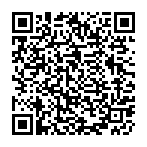 